د والدینو او سرپرست لپاره د والدینو  غونډه(جلسه)د والدینو غونډې ته بلنه ورکړل کېږي__________________   د مور او پلار په غونډه کې، والدین /سرپرست  او ښوونځي ته د ماشومانو د پراختیا او هوساینې په برخه  د همکارۍ فضا رامنځ ته کېږي او په غونډه کې مور ، پلار/سرپرست او ښوونکی یو بل سره ښه آشنا کیږي، او تاسو کولی شئ چې د خپلو ماشومانو د ښوونکو سره مشوره یا دا چې د نورو موضوعاتو په هکله خبرې وکړئ.دا مهمه ده چې مور او پلار د والدینو په غونډو کې ګډون وکړي.:ځای:وختد زړه له کومې ښه راغلاستKlipp her - - - - - - - - - - - - - - - - - - - - - - - - - - - - - - - - - - - - - - - - - - - - - - - - - -  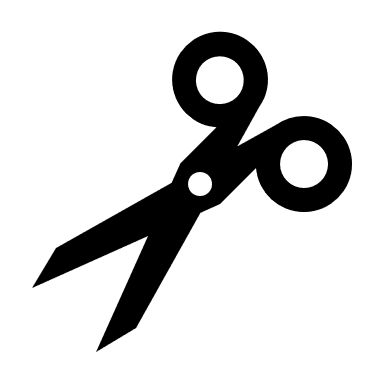 چلیپا کړئهو، موږ / زه راځم نه، موږ / زه نه راځم د ماشوم نومبخشد سرپرست نوم